 ПОСТАНОВЛЕНИЕ СОВЕТА МИНИСТРОВ РЕСПУБЛИКИ БЕЛАРУСЬ30 апреля 2008 г. № 630О реализации Закона Республики Беларусь от 5 января 2008 г. № 313-З «О дорожном движении»Изменения и дополнения:Постановление Совета Министров Республики Беларусь от 25 марта 2022 г. № 175 (Национальный правовой Интернет-портал Республики Беларусь, 09.04.2022, 5/50110) - внесены изменения и дополнения, вступившие в силу 27 марта 2022 г., за исключением изменений и дополнений, которые вступят в силу 22 сентября 2022 г.На основании Закона Республики Беларусь от 5 января 2008 г. № 313-З «О дорожном движении» Совет Министров Республики Беларусь ПОСТАНОВЛЯЕТ:1. Утвердить:Положение о порядке проведения государственного технического осмотра транспортных средств и их допуска к участию в дорожном движении (прилагается);Положение о порядке выдачи водительского удостоверения на право управления колесным трактором, самоходной машиной (удостоверения тракториста-машиниста) и талона к нему и их обмена (прилагается);Правила проведения государственного технического осмотра колесных тракторов, прицепов к ним, самоходных машин и их допуска к участию в дорожном движении (прилагаются);Правила государственной регистрации и государственного учета колесных тракторов, прицепов к ним и самоходных машин, их снятия с государственного учета и внесения изменений в документы, связанные с государственной регистрацией колесных тракторов, прицепов к ним и самоходных машин (прилагаются).2. Признать утратившими силу:постановление Совета Министров Республики Беларусь от 12 января 2006 г. № 32 «Об утверждении Положения о порядке проведения государственного технического осмотра транспортных средств и их допуска к участию в дорожном движении» (Национальный реестр правовых актов Республики Беларусь, 2006 г., № 19, 5/17145);постановление Совета Министров Республики Беларусь от 12 июля 2006 г. № 877 «О внесении дополнения в постановление Совета Министров Республики Беларусь от 12 января 2006 г. № 32» (Национальный реестр правовых актов Республики Беларусь, 2006 г., № 111, 5/22592);подпункт 1.13 пункта 1 постановления Совета Министров Республики Беларусь от 31 декабря 2006 г. № 1802 «Об изменении и признании утратившими силу некоторых постановлений Совета Министров Республики Беларусь по вопросам обращений граждан» (Национальный реестр правовых актов Республики Беларусь, 2007 г., № 15, 5/24516);подпункт 1.23 пункта 1 постановления Совета Министров Республики Беларусь от 17 декабря 2007 г. № 1747 «Об изменении и признании утратившими силу некоторых постановлений Совета Министров Республики Беларусь по вопросам организации работы с гражданами» (Национальный реестр правовых актов Республики Беларусь, 2008 г., № 6, 5/26438).3. Настоящее постановление вступает в силу через десять дней после его официального опубликования.ПОЛОЖЕНИЕ
о порядке проведения государственного технического осмотра транспортных средств и их допуска к участию в дорожном движенииГЛАВА 1
ОБЩИЕ ПОЛОЖЕНИЯ1. Настоящим Положением определяется порядок проведения государственного технического осмотра транспортных средств (за исключением колесных тракторов и прицепов к ним, транспортных средств, принадлежащих Министерству обороны, Министерству внутренних дел, Комитету государственной безопасности, Государственному пограничному комитету, другим войскам и воинским формированиям) и их допуска к участию в дорожном движении, если иное не предусмотрено законодательными актами.2. Для целей настоящего Положения используются следующие термины и их определения:владелец транспортного средства – юридическое или физическое лицо, осуществляющее эксплуатацию транспортного средства, принадлежащего ему на праве собственности, праве хозяйственного ведения или оперативного управления либо на иных основаниях, предусмотренных законодательством или договором;государственный технический осмотр (далее – гостехосмотр) – совокупность организационно-технических мер, направленных на недопущение к участию в дорожном движении транспортных средств, не соответствующих требованиям международных правовых документов, касающихся безопасности колесных транспортных средств, предметов оборудования и частей, которые могут быть установлены и (или) использованы на колесных транспортных средствах, обязательным для соблюдения требованиям технических нормативных правовых актов Республики Беларусь в этой сфере (далее – ТНПА);контрольно-диагностические работы – проверка (диагностика) технического состояния, конструкции, оборудования, внешнего вида и комплектации (далее – техническое состояние) транспортного средства на соответствие требованиям ТНПА;разрешение на допуск транспортного средства к участию в дорожном движении – документ, подтверждающий соответствие транспортного средства требованиям ТНПА, а также наличие документов, указанных в пункте 13 настоящего Положения.3. Гостехосмотр транспортных средств проводится независимо от места их государственной регистрации на диагностических станциях, имеющих разрешение на проведение гостехосмотра транспортных средств, выдаваемое Министерством транспорта и коммуникаций, и соответствующих требованиям к диагностическим станциям, установленным указанным Министерством по согласованию с Государственной автомобильной инспекцией Министерства внутренних дел и Государственным комитетом по стандартизации.4. При проведении гостехосмотра осуществляется проверка технического состояния транспортных средств на соответствие требованиям ТНПА путем проведения контрольно-диагностических работ.Разрешение на допуск транспортных средств к участию в дорожном движении выдается работником республиканского унитарного сервисного предприятия «Белтехосмотр» Министерства транспорта и коммуникаций (далее – УП «Белтехосмотр») по месту проведения гостехосмотра транспортных средств в течение 15 минут с момента обращения.5. Работники, занятые выполнением контрольно-диагностических работ, выдачей заключений об исправности транспортных средств, разрешений на их допуск к участию в дорожном движении, несут ответственность в соответствии с законодательством за ненадлежащее выполнение возложенных на них обязанностей и использование предоставленных полномочий.ГЛАВА 2
ПЕРИОДИЧНОСТЬ И СРОКИ ПРОВЕДЕНИЯ ГОСТЕХОСМОТРА6. Периодичность проведения гостехосмотра определяется сроком действия разрешения на допуск транспортного средства к участию в дорожном движении.Сроки действия разрешения составляют:шесть месяцев – для легковых автомобилей, используемых для коммерческих перевозок пассажиров, автобусов и других транспортных средств, предназначенных и оборудованных для перевозок пассажиров, имеющих кроме места водителя более восьми мест для сидения, транспортных средств, используемых для обучения управлению транспортным средством, с года выпуска которых прошло пять и более лет (включая год выпуска);один год – для легковых автомобилей, с года выпуска которых прошло 10 и более лет (включая год выпуска), специальных легковых автомобилей, грузовых автомобилей, автомобилей-тягачей и седельных тягачей, прицепов, разрешенная максимальная масса которых не превышает 0,75 тонны, с года выпуска которых прошло 10 и более лет (включая год выпуска), прицепов, разрешенная максимальная масса которых превышает 0,75 тонны, а также для транспортных средств, год выпуска которых не установлен (за исключением транспортных средств, периодичность проведения гостехосмотра которых установлена не позднее чем через шесть месяцев после прохождения последнего гостехосмотра);два года – для легковых автомобилей, с года выпуска которых прошло менее 10 лет (включая год выпуска), прицепов, разрешенная максимальная масса которых не превышает 0,75 тонны, с года выпуска которых прошло менее 10 лет (включая год выпуска), а также для квадрициклов, мотоциклов и мопедов (за исключением транспортных средств, периодичность проведения гостехосмотра которых установлена не позднее чем через шесть месяцев или один год после прохождения последнего гостехосмотра).7. Транспортное средство должно быть представлено для проведения гостехосмотра не позднее десяти дней после его государственной регистрации, кроме случаев, указанных в пункте 25 настоящего Положения.В отношении транспортного средства, с года выпуска которого прошло не более двух лет, включая год выпуска, контрольно-диагностические работы не проводятся. Владелец данного транспортного средства не позднее десяти дней после его государственной регистрации в соответствии с пунктом 13 настоящего Положения должен обратиться за выдачей разрешения на допуск транспортного средства к участию в дорожном движении, кроме случаев, указанных в пункте 25 настоящего Положения.ГЛАВА 3
ПОРЯДОК ПРОВЕДЕНИЯ ГОСТЕХОСМОТРА8. Для проведения гостехосмотра на диагностическую станцию представляется транспортное средство в чистом виде и работнику диагностической станции предъявляются:водительское удостоверение на право управления механическим транспортным средством соответствующей категории (далее – водительское удостоверение) собственника (владельца);свидетельство о регистрации транспортного средства (технический паспорт);документ, подтверждающий внесение платы за проведение гостехосмотра.Гостехосмотр прицепов осуществляется в составе автопоезда.9. По результатам проведения контрольно-диагностических работ диагностической станцией определяется один из следующих видов технического состояния транспортного средства:соответствует (исправно и может быть допущено к участию в дорожном движении);не соответствует (неисправно и не допускается к участию в дорожном движении).В случае если по результатам проведения контрольно-диагностических работ диагностической станцией установлено, что транспортное средство не соответствует требованиям технических регламентов Таможенного союза и Евразийского экономического союза, транспортное средство должно быть представлено для повторного проведения гостехосмотра не позднее двадцати дней после даты предыдущего проведения гостехосмотра.При повторном проведении гостехосмотра проводятся контрольно-диагностические работы только в отношении узлов, систем, внешнего вида и комплектации транспортного средства, которые при предыдущем проведении гостехосмотра признаны не соответствующими требованиям технических регламентов Таможенного союза и Евразийского экономического союза.При представлении транспортного средства позднее срока, указанного в части второй настоящего пункта, транспортное средство направляется для проведения гостехосмотра в общем порядке.ГЛАВА 4
ОФОРМЛЕНИЕ РЕЗУЛЬТАТОВ ГОСТЕХОСМОТРА И ВЫДАЧА РАЗРЕШЕНИЙ НА ДОПУСК ТРАНСПОРТНЫХ СРЕДСТВ К УЧАСТИЮ В ДОРОЖНОМ ДВИЖЕНИИ10. По результатам контрольно-диагностических работ диагностической станцией оформляется диагностическая карта транспортного средства.Диагностическая карта транспортного средства выдается его владельцу, копия остается на диагностической станции для учета и хранения.11. Диагностическая карта транспортного средства, выданная диагностической станцией, является при наличии в указанной карте соответствующей отметки – основанием для выдачи разрешения на допуск транспортного средства к участию в дорожном движении.12. Исключен.13. Для получения разрешения на допуск транспортного средства к участию в дорожном движении представляются владельцем транспортного средства:субъектом хозяйствования – транспортное средство и следующие документы (сведения):заявление;диагностическая карта транспортного средства;свидетельство о регистрации транспортного средства (технический паспорт);документ, подтверждающий заключение договора обязательного страхования гражданской ответственности владельца транспортного средства (за исключением случаев заключения такого договора в электронном виде);документ, подтверждающий внесение платы;физическим лицом – транспортное средство и документы, указанные в пункте 15.17 перечня административных процедур, осуществляемых государственными органами и иными организациями по заявлениям граждан, утвержденного Указом Президента Республики Беларусь от 26 апреля 2010 г. № 200.Для получения разрешения на допуск транспортного средства к участию в дорожном движении диагностическая карта транспортного средства, указанного в части второй пункта 7 настоящего Положения, не представляется.14. Транспортное средство и документы, указанные в пункте 13 настоящего Положения, для получения разрешения на допуск транспортного средства к участию в дорожном движении представляются не позднее двадцати дней после даты проведения гостехосмотра.15. До выдачи разрешения на допуск транспортного средства к участию в дорожном движении осуществляются:проверка наличия документов (сведений), представленных в соответствии с пунктом 13 настоящего Положения, а также отсутствия признаков их видоизменения (подлога);идентификация транспортного средства, проводимая путем сверки регистрационных данных (марки, модели, типа, цвета, года выпуска, маркировок кузова, шасси, рамы) и регистрационных знаков транспортного средства с данными, указанными в регистрационных документах;регистрация и оформление разрешения на допуск транспортного средства к участию в дорожном движении.16. Разрешение на допуск транспортного средства к участию в дорожном движении не выдается в случаях:обнаружения признаков видоизменения (уничтожения) регистрационных знаков, маркировок кузова, шасси, рамы транспортного средства, несоответствия их данным, указанным в регистрационных документах этого транспортного средства;выявления несоответствия конструкции, оборудования, внешнего вида и комплектации транспортного средства требованиям технических регламентов Таможенного союза и Евразийского экономического союза;несоответствия марки, модели, типа, цвета, года выпуска транспортного средства данным, указанным в регистрационных документах этого транспортного средства;непредставления документов (сведений) или представления недействительных документов (сведений), указанных в пункте 13 настоящего Положения.При отказе в выдаче разрешения на допуск транспортного средства к участию в дорожном движении в диагностической карте транспортного средства производится отметка с указанием причин отказа. При этом в случае отказа в выдаче разрешения на допуск транспортного средства к участию в дорожном движении по основаниям, указанным в абзаце втором части первой настоящего пункта, работник УП «Белтехосмотр» извещает об этом органы внутренних дел.17. Транспортное средство и документы, указанные в пункте 13 настоящего Положения, представляются на повторную проверку для выдачи разрешения на допуск транспортного средства к участию в дорожном движении после устранения причин, послуживших основанием для отказа в его выдаче, не позднее двадцати дней после даты получения такого отказа.18. При обращении за выдачей разрешения на допуск транспортного средства к участию в дорожном движении позднее двадцати дней после даты проведения гостехосмотра оно выдается после проведения гостехосмотра в общем порядке.19. При выдаче разрешения на допуск транспортного средства к участию в дорожном движении делается отметка в диагностической карте.20. Форма бланков диагностической карты транспортного средства и разрешения на допуск транспортного средства к участию в дорожном движении устанавливаются Министерством транспорта и коммуникаций.21. Бланки диагностической карты транспортного средства и разрешения на допуск транспортного средства к участию в дорожном движении являются бланками документов с определенной степенью защиты.Организация изготовления и реализации бланков осуществляется организацией, уполномоченной Министерством транспорта и коммуникаций.22. Размер платы за выдачу разрешения на допуск транспортного средства к участию в дорожном движении определяется исходя из экономической обоснованности затрат, связанных с осуществлением административной процедуры, и уровня рентабельности не выше 10 процентов, если иное не предусмотрено законодательными актами.23. Исключен.24. Исключен.25. В случаях, если осуществлено изменение регистрационного знака транспортного средства, в том числе при смене собственника транспортного средства, произошли утеря или повреждение разрешения на допуск транспортного средства к участию в дорожном движении в период срока его действия, работником УП «Белтехосмотр» после подтверждения факта выдачи разрешения на допуск транспортного средства к участию в дорожном движении переносится соответствующая информация на новый бланк разрешения.26. Информация о результатах гостехосмотра в установленном порядке представляется диагностическими станциями в УП «Белтехосмотр» для ее обобщения, анализа и хранения.ГЛАВА 5
ИСКЛЮЧЕНА27. Исключен.28. Исключен.ПОЛОЖЕНИЕ
о порядке выдачи водительского удостоверения на право управления колесным трактором, самоходной машиной (удостоверения тракториста-машиниста) и талона к нему и их обменаГЛАВА 1
ОБЩИЕ ПОЛОЖЕНИЯ1. Настоящее Положение разработано в соответствии с абзацем двадцатым статьи 10 Закона Республики Беларусь от 5 января 2008 года «О дорожном движении» (Национальный реестр правовых актов Республики Беларусь, 2008 г., № 14, 2/1410). Настоящим положением определяется порядок выдачи водительского удостоверения на право управления колесным трактором, самоходной машиной (удостоверения тракториста-машиниста) и талона к удостоверению тракториста-машиниста (далее – удостоверение тракториста-машиниста, талон к нему), их обмена и возврата гражданам после истечения срока лишения их права управления колесными тракторами и самоходными машинами (далее – возврат удостоверения тракториста-машиниста).2. Удостоверения тракториста-машиниста предоставляют право управления следующими категориями колесных тракторов и самоходных машин:«А» – колесными тракторами с двигателем мощностью до 80 киловатт;«В» – колесными тракторами с двигателем мощностью свыше 80 киловатт;«С» – гусеничными тракторами всех типов и бульдозерами на их базе;«D» – самоходными машинами сельскохозяйственного назначения;«Е» – дорожно-строительными и иными самоходными машинами;«F» – одноковшовыми экскаваторами с вместимостью ковша до одного кубического метра и специализированными погрузчиками.Водителям колесных тракторов и самоходных машин категорий «А», «В», «С» разрешается управлять ими и при временной или постоянной установке на колесном тракторе или самоходной машине дополнительного рабочего оборудования (бульдозерное, погрузочное, монтажная вышка, щетка).Категория колесных тракторов «В» является высшей по отношению к категории «А». При наличии удостоверения тракториста-машиниста с разрешающей отметкой в высшей категории дополнительной подготовки на низшую категорию не требуется.3. Выдача, обмен и возврат удостоверений тракториста-машиниста и талонов к ним, их обмена, а также выдача дубликата удостоверения тракториста-машиниста осуществляются государственными инспекциями по надзору за техническим состоянием машин и оборудования Министерства сельского хозяйства и продовольствия (далее – инспекция гостехнадзора) по месту жительства граждан либо по месту пребывания в случаях, если регистрация по месту пребывания является обязательной (далее – место регистрации).Допускается выдача инспекциями гостехнадзора удостоверений тракториста-машиниста гражданам по месту нахождения учреждения образования, в котором они прошли обучение.4. Срок действия выдаваемого удостоверения тракториста-машиниста установлен законодательными актами Республики Беларусь.Удостоверения тракториста-машиниста, выданные гражданам до вступления в силу настоящего постановления, действительны в течение срока, на который они были выданы.Удостоверения тракториста-машиниста (с категориями), выданные на территории республик бывшего Союза Советских Социалистических Республик, и удостоверения тракториста-машиниста, выданные на территории Республики Беларусь, в которых не указан срок их действия, считаются бессрочными и подлежат обмену по желанию владельца.5. Удостоверение тракториста-машиниста без талона к нему считается недействительным.6. Гражданам Республики Беларусь разрешается иметь только одно удостоверение тракториста-машиниста на право управления колесными тракторами и самоходными машинами.7. Удостоверение тракториста-машиниста на право управления колесными тракторами и самоходными машинами категорий «А», «С» выдаются лицам, достигшим семнадцатилетнего возраста, а категорий «В», «D», «Е», «F» лицам, достигшим восемнадцатилетнего возраста.Допускается выдача удостоверений тракториста-машиниста лицам до достижения установленного возраста, но в этом случае в графе «Особые отметки» удостоверения тракториста-машиниста указывается дата, с которой владелец удостоверения тракториста-машиниста имеет право управлять колесными тракторами, самоходными машинами соответствующей категории.ГЛАВА 2
ВЫДАЧА, ОБМЕН И УЧЕТ УДОСТОВЕРЕНИЙ ТРАКТОРИСТА-МАШИНИСТА И ТАЛОНОВ К НИМ8. Выдача, обмен и возврат удостоверений тракториста-машиниста, талонов к ним, а также выдача дубликатов удостоверений тракториста-машиниста и временных разрешений на право управления колесным трактором, самоходной машиной осуществляются на основании заявления по форме согласно приложению 1 с представлением документов, указанных в пунктах 15.21–15.29 перечня административных процедур, осуществляемых государственными органами и иными организациями по заявлениям граждан, утвержденного Указом Президента Республики Беларусь от 26 апреля 2010 г. № 200 «Об административных процедурах, осуществляемых государственными органами и иными организациями по заявлениям граждан» (Национальный реестр правовых актов Республики Беларусь, 2010 г., № 119, 1/11590).9. Обмен удостоверений тракториста-машиниста производится в случаях:перемены фамилии, собственного имени, отчества;установления неточностей в записях;непригодности для использования;истечения срока действия.10. При утрате (хищении, уничтожении) удостоверения тракториста-машиниста, включая удостоверения тракториста-машиниста (с категориями), выданные на территории республик бывшего Союза Советских Социалистических Республик, выдается временное разрешение на право управления колесным трактором, самоходной машиной (далее – временное разрешение). По истечении установленного срока действия временного разрешения выдается новое удостоверение тракториста-машиниста с отметкой «Дубликат».При необходимости дубликаты удостоверений тракториста-машиниста могут быть выданы до истечения установленного срока действия временного разрешения по решению Главной государственной инспекции по надзору за техническим состоянием машин и оборудования Министерства сельского хозяйства и продовольствия Республики Беларусь (далее – Главгостехнадзор Минсельхозпрода).Дубликаты взамен утраченных удостоверений тракториста-машиниста, выданных иностранными государствами, не выдаются.Обучающимся, осваивающим содержание образовательных программ профессионально-технического, среднего, среднего специального, высшего образования, образовательных программ профессиональной подготовки рабочих (служащих), переподготовки рабочих (служащих), достигшим возраста, установленного в части первой пункта 7 настоящего Положения, выполнившим программу теоретических, практических и лабораторно-практических занятий, направленным учреждением образования на производственную практику (практику), сдавшим квалификационные экзамены на право управления колесным трактором и самоходной машиной, инспекцией гостехнадзора выдается временное разрешение на период прохождения ими производственной практики (практики). После завершения обучения и получения документа о прохождении подготовки (переподготовки) указанным лицам выдается удостоверение тракториста-машиниста без повторной сдачи квалификационных экзаменов.11. Лица, временно пребывающие или временно проживающие в Республике Беларусь, при наличии действительного удостоверения тракториста-машиниста, выданного иностранным государством и составленного на одном из государственных языков Республики Беларусь, либо действительного удостоверения тракториста-машиниста, выданного иностранным государством и сопровождаемого заверенным в установленном порядке переводом текста удостоверения тракториста-машиниста на один из государственных языков Республики Беларусь, имеют право управлять колесными тракторами и самоходными машинами на территории Республики Беларусь.Лица, переехавшие на постоянное жительство в Республику Беларусь и имеющие действительное удостоверение тракториста-машиниста, выданное иностранным государством, для получения права управления колесными тракторами и самоходными машинами на территории Республики Беларусь по истечении 90 дней с даты выдачи таким лицам паспорта гражданина Республики Беларусь или вида на жительство в Республике Беларусь должны получить в инспекции гостехнадзора удостоверение тракториста-машиниста.12. Учет выданных удостоверений тракториста-машиниста и талонов к ним, временных разрешений ведется в книге выдачи удостоверений тракториста-машиниста и талонов к ним (далее – книга) по форме согласно приложению 2.Листы книги нумеруются, прошиваются и скрепляются печатью инспекции гостехнадзора. Книги хранятся шестьдесят лет.Одновременно осуществляется автоматизированный учет выданных удостоверений тракториста-машиниста и талонов к ним в инспекции гостехнадзора.Документы, послужившие основанием для выдачи удостоверений тракториста-машиниста и талонов к ним, нумеруются и подшиваются в отдельные дела в очередности, соответствующей записям в книге, и хранятся в инспекции гостехнадзора в течение двух лет.13. Удостоверение тракториста-машиниста и талон к нему заполняются на русском языке. По желанию владельца удостоверение тракториста-машиниста и талон к нему могут заполняться на белорусском языке. Серия и номер талона к удостоверению тракториста-машиниста в удостоверении тракториста-машиниста не проставляются.14. При выдаче удостоверений тракториста-машиниста лицам, имеющим ограничения в сроках медицинского переосвидетельствования, в графу «Особые отметки» вносится запись: «Без медицинской справки о состоянии здоровья недействительно». В этой графе могут отмечаться и другие ограничения и предписания.15. Выдача удостоверения тракториста-машиниста и талона к нему заверяются подписью начальника инспекции гостехнадзора и печатью в удостоверении тракториста-машиниста и талоне к нему, а также в свидетельстве о прохождении подготовки (переподготовки).16. Сведения о выдаче временных разрешений заносятся в книгу. В графу «Примечание» книги вносится запись: «Взамен утерянного (похищенного, уничтоженного) удостоверения тракториста-машиниста серии _____№ ____».17. При замене удостоверения тракториста-машиниста или выдаче взамен утерянного (похищенного) во вновь выдаваемом удостоверении тракториста-машиниста в графе «Особые отметки» проставляется серия, номер и дата выдачи прежнего удостоверения тракториста-машиниста. В графе «Примечание» книги вносится запись: «Взамен удостоверения тракториста-машиниста…», указывается серия, номер, дата и кем выдано прежнее удостоверение тракториста-машиниста.18. Талон к удостоверению тракториста-машиниста заменяется на новый:когда в нем имеются две отметки об изъятии удостоверения тракториста-машиниста;при наличии на обратной стороне талона восьми и более отметок (записей) о допущенных нарушениях Правил дорожного движения, утвержденных Указом Президента Республики Беларусь от 28 ноября 2005 г. № 551 «О мерах по повышению безопасности дорожного движения» (Национальный реестр правовых актов Республики Беларусь, 2005 г., № 189, 1/6961) (далее – Правила дорожного движения).При выдаче нового талона к удостоверению тракториста-машиниста, в том числе взамен утерянного (похищенного, уничтоженного), в него переносятся сведения о ранее совершенных нарушениях Правил дорожного движения, за повторное совершение которых в течение года предусмотрена административная ответственность.19. Найденные впоследствии удостоверения тракториста-машиниста и талоны к ним, вместо которых владельцам выданы дубликаты указанных бланков, считаются недействительными и уничтожаются в установленном порядке.20. Удостоверения тракториста-машиниста и талоны к ним, временные разрешения, испорченные при заполнении, а также удостоверения тракториста-машиниста, невостребованные владельцем по истечении двух лет после окончания срока лишения права управления колесными тракторами, самоходными машинами либо хранящиеся в инспекциях гостехнадзора по каким-либо другим причинам, уничтожаются в установленном порядке.21. Удостоверения тракториста-машиниста и талоны к ним, изъятые сотрудниками Государственной автомобильной инспекции Министерства внутренних дел Республики Беларусь (далее – ГАИ) за нарушение Правил дорожного движения, пересылаются вместе с постановлением о наложении административного взыскания, вынесенного в установленном порядке, в инспекцию гостехнадзора по месту регистрации тракториста-машиниста.Учет указанных удостоверений тракториста-машиниста и талонов к ним ведется инспекцией гостехнадзора в журнале учета поступления и возврата удостоверений тракториста-машиниста, поступивших из ГАИ и судов лицам, лишенным права управления колесными тракторами и самоходными машинами, по форме согласно приложению 3.22. Бланки удостоверений тракториста-машиниста и талонов к ним и временного разрешения являются бланками документов с определенной степенью защиты, форма которых устанавливается Министерством сельского хозяйства и продовольствия.23. Бланки удостоверений тракториста-машиниста и талонов к ним, временных разрешений изготавливаются по заявкам Министерства сельского хозяйства и продовольствия в организациях, имеющих специальное разрешение на данный вид деятельности.ФормаНачальнику инспекции гостехнадзора__________________________________(район, город)__________________________________ЗАЯВЛЕНИЕЯ, ______________________________________________________________________,(фамилия, собственное имя, отчество (если таковое имеется)число, месяц, год и место рождения ______________________________________________зарегистрирован(а): область ________________________, район ______________________,г. _______________, ул. ________________, д. _______, кв. ________, тел. _____________,место работы _________________________________________________________________,документ, удостоверяющий личность (другие документы, подтверждающие регистрацию по месту жительства или месту пребывания)_______________________________________(серия (при наличии), номер, дата выдачи,_____________________________________________________________________________.наименование государственного органа, его выдавшего, идентификационный номер (при наличии)Прошу выдать, заменить, возвратить удостоверение тракториста-машиниста категории _____________, выдать дубликат удостоверения тракториста-машиниста, временное разрешение, талон к удостоверению тракториста-машиниста (нужное подчеркнуть) в связи _______________________________________________________________________(указать причину)_____________________________________________________________________________Прилагаются следующие документы:_________________________________________________________________________________________________________________________________________________________________________________________________________________________________________________________________________________________________________________________________________________________________________________________________Служебные отметки инспекции гостехнадзора:Выданы: удостоверение тракториста-машиниста серии ____ № __________талон к удостоверению тракториста-машиниста серии ____ № __________временное разрешение серии ______ № ____________ФормаКНИГА
выдачи удостоверений тракториста-машиниста и талонов к нимФормаЖУРНАЛ
учета поступления и возврата удостоверений тракториста-машиниста, поступивших из ГАИ и судов лицам, лишенным права управления колесными тракторами и самоходными машинамиПРАВИЛА
проведения государственного технического осмотра колесных тракторов, прицепов к ним, самоходных машин и их допуска к участию в дорожном движенииГЛАВА 1
ОБЩИЕ ПОЛОЖЕНИЯ1. Настоящими Правилами устанавливается порядок проведения государственного технического осмотра и допуска к участию в дорожном движении колесных тракторов, прицепов к ним, самоходных машин (далее, если не указано иное, – машины), за исключением машин, находящихся в собственности, хозяйственном ведении, оперативном управлении Министерства обороны, Министерства внутренних дел, Комитета государственной безопасности, Государственного пограничного комитета, других воинских формирований.2. Государственному техническому осмотру с периодичностью один раз в календарный год подлежат зарегистрированные в установленном законодательством порядке колесные тракторы, прицепы к ним, самоходные машины, за исключением снегоболотоходов колесных малогабаритных (квадроциклы – ATV) типа I категорий G, S и типа II, снегоходов.Машины должны быть представлены для проведения государственного технического осмотра не позднее десяти дней после их государственной регистрации.3. Государственный технический осмотр машин осуществляется уполномоченным органом, определенным в пункте 15.37 перечня административных процедур, осуществляемых государственными органами и иными организациями по заявлениям граждан, утвержденного Указом Президента Республики Беларусь от 26 апреля 2010 г. № 200 (в отношении физических лиц), пункте 5.11 единого перечня административных процедур, осуществляемых в отношении субъектов хозяйствования, утвержденного постановлением Совета Министров Республики Беларусь от 24 сентября 2021 г. № 548 (в отношении субъектов хозяйствования) (далее – уполномоченные органы).4. Государственный технический осмотр проводится в целях недопущения к участию в дорожном движении машин, не соответствующих обязательным для соблюдения требованиям технических нормативных правовых актов.5. Проверка соответствия технического состояния и конструкции машины, ранее не бывшей в эксплуатации, год выпуска которой соответствует текущему либо предыдущему году, обязательным для соблюдения требованиям технических нормативных правовых актов, технических регламентов Таможенного союза, а также технических регламентов Евразийского экономического союза не осуществляется.ГЛАВА 2
ОРГАНИЗАЦИЯ ГОСУДАРСТВЕННОГО ТЕХНИЧЕСКОГО ОСМОТРА6. Уполномоченные органы с учетом интересов субъектов хозяйствования – собственников машин до 1 января ежегодно разрабатывают сводный график государственного технического осмотра машин субъектов хозяйствования, который содержит сведения о месте, дате, времени проведения государственного технического осмотра. В сводный график могут не включаться субъекты хозяйствования, у которых на дату составления графика имеется менее 10 машин, зарегистрированных в уполномоченном органе.При разработке сводного графика учитывается, что в сельскохозяйственных организациях государственный технический осмотр машин проводится перед началом полевых работ.Сводный график утверждается решением районного (городского) исполнительного комитета.7. Уполномоченные органы не менее чем за 20 дней до начала государственного технического осмотра направляют письменные извещения по форме, устанавливаемой Министерством сельского хозяйства и продовольствия, субъектам хозяйствования – собственникам машин о времени, дате и месте проведения государственного технического осмотра.8. В сводный график по письменному ходатайству субъекта хозяйствования могут вноситься изменения.9. Если двенадцатимесячный период со дня получения субъектом хозяйствования разрешения на допуск машины к участию в дорожном движении истекает до даты, указанной в сводном графике, разработанном в соответствии с пунктом 6 настоящих Правил, срок действия ранее полученного разрешения продлевается до даты, указанной в сводном графике.10. Субъекты хозяйствования представляют на государственный технический осмотр машины в дату, время и место, указанные в извещении уполномоченного органа, а физические лица и субъекты хозяйствования, не включенные в сводный график государственного технического осмотра машин, – не позднее двенадцати месяцев после получения разрешения на допуск машины к участию в дорожном движении.Машина может быть представлена для государственного технического осмотра в уполномоченный орган по месту временного нахождения машины независимо от места ее регистрации.ГЛАВА 3
ПОРЯДОК ПРОВЕДЕНИЯ ГОСУДАРСТВЕННОГО ТЕХНИЧЕСКОГО ОСМОТРА И ОФОРМЛЕНИЯ ЕГО РЕЗУЛЬТАТОВ11. Физические лица для проведения государственного технического осмотра представляют машину и документы, указанные в пункте 15.37 перечня административных процедур, осуществляемых государственными органами и иными организациями по заявлениям граждан.12. Государственный технический осмотр машин субъектов хозяйствования с получением разрешения на допуск к участию в дорожном движении осуществляется на основании заявления в устной форме с представлением машины и следующих документов:технический талон;страховое свидетельство (страховой полис, страховой сертификат, действительный на территории Республики Беларусь);удостоверение тракториста-машиниста лица, закрепленного за данной машиной;медицинская справка о состоянии здоровья, подтверждающая годность к управлению механическими транспортными средствами, самоходными машинами;документ, подтверждающий уплату государственной пошлины.13. Сведения о государственной регистрации юридического лица или индивидуального предпринимателя уполномоченный орган получает самостоятельно из государственных информационных ресурсов (систем) посредством общегосударственной автоматизированной информационной системы с учетом требований законодательства об информации, информатизации и защите информации. Указанные сведения и иная информация, необходимая для осуществления административных процедур, предоставляются из государственных информационных ресурсов (систем) на безвозмездной основе.14. Государственный технический осмотр машин при наличии закрепленных за ними прицепов и полуприцепов проводится в составе тракторного поезда.15. Государственный технический осмотр машин, признанных неисправными, может быть проведен в тот же день после устранения неисправности или в другой день, установленный графиком либо назначенный должностным лицом уполномоченного органа.16. По результатам государственного технического осмотра машин субъектов хозяйствования должностным лицом уполномоченного органа оформляется в двух экземплярах акт государственного технического осмотра по форме, устанавливаемой Министерством сельского хозяйства и продовольствия, а в техническом талоне машины проставляются текущий месяц, год и отметка о разрешении на допуск машины к участию в дорожном движении, которая заверяется подписью должностного лица. Первый экземпляр акта технического осмотра выдается субъекту хозяйствования, второй экземпляр остается в уполномоченном органе.17. Результаты государственного технического осмотра машин физических лиц заносятся в опись по форме, устанавливаемой Министерством сельского хозяйства и продовольствия, а в техническом паспорте машины проставляются дата и отметка о разрешении на допуск машины к участию в дорожном движении, которая заверяется подписью должностного лица уполномоченного органа, проводившего государственный технический осмотр.ПРАВИЛА
государственной регистрации и государственного учета колесных тракторов, прицепов к ним и самоходных машин, их снятия с государственного учета и внесения изменений в документы, связанные с государственной регистрацией колесных тракторов, прицепов к ним и самоходных машинГЛАВА 1
ОБЩИЕ ПОЛОЖЕНИЯ1. Настоящими Правилами устанавливается порядок государственной регистрации и государственного учета колесных тракторов, прицепов к ним и самоходных машин, снятия их с государственного учета и внесения изменений в документы, связанные с государственной регистрацией колесных тракторов, прицепов к ним и самоходных машин (далее – регистрационные действия), выдачи на них регистрационных документов и регистрационных знаков.2. Государственная регистрация (далее – регистрация) и государственный учет (далее – учет) колесных тракторов, прицепов к ним и самоходных машин (далее – машины) осуществляются в целях их идентификации и учета.Регистрация машины не является регистрацией права собственности на имущество и осуществляется только в случае необходимости участия машины в дорожном движении.3. Регистрационные действия осуществляются уполномоченным органом, определенным в пунктах 15.30–15.36 перечня административных процедур, осуществляемых государственными органами и иными организациями по заявлениям граждан, утвержденного Указом Президента Республики Беларусь от 26 апреля 2010 г. № 200 (в отношении физических лиц), в пунктах 5.8.1–5.8.5 единого перечня административных процедур, осуществляемых в отношении субъектов хозяйствования, утвержденного постановлением Совета Министров Республики Беларусь от 24 сентября 2021 г. № 548 (в отношении субъектов хозяйствования) (далее – уполномоченные органы).4. Машины регистрируются за субъектами хозяйствования, зарегистрированными в установленном порядке на территории Республики Беларусь, в уполномоченных органах по месту нахождения юридических лиц и индивидуальных предпринимателей, а также за физическими лицами, зарегистрированными в установленном порядке на территории Республики Беларусь, – в уполномоченных органах по месту жительства физических лиц.В случае если на машину имеются правоустанавливающие документы на нескольких собственников, машина регистрируется за одним из собственников по их выбору.5. Регистрация машин, зарегистрированных на территориях других государств, допускается в случае, если такие машины ввезены в республику для эксплуатации на ее территории временно – на срок более трех месяцев, а по заявлению субъекта хозяйствования – на меньший срок. При этом регистрация таких машин осуществляется после их выпуска таможенными органами государств – членов Евразийского экономического союза, если в соответствии с законодательством в отношении таких машин требуется совершение таможенных операций, связанных с их выпуском, и результаты этого выпуска допускают их эксплуатацию на территории Республики Беларусь.Сроки ввоза машин и предполагаемой их эксплуатации на территории республики подтверждаются документами, выдаваемыми таможенными органами государств – членов Евразийского экономического союза, и (или) иными документами в случаях, предусмотренных законодательством.6. Собственники (владельцы) машин обязаны представлять в уполномоченный орган для регистрации машины в течение десяти дней со дня:их приобретения, если в отношении этих машин в соответствии с законодательством не требуется совершения таможенных операций, связанных с их выпуском;их выпуска таможенными органами, результаты которого допускают их эксплуатацию на территории Республики Беларусь в соответствии с законодательством, если в отношении этих машин в соответствии с законодательством требуется совершение таможенных операций, связанных с их выпуском;вступления в силу решения компетентного органа о признании права собственности на машину.7. Субъекты хозяйствования, осуществляющие торговлю машинами в предусмотренном законодательством порядке, вправе не регистрировать машины, предназначенные для продажи.8. Регистрации и учету в уполномоченных органах подлежат являющиеся объектом регулирования технического регламента Таможенного союза «О безопасности сельскохозяйственных и лесохозяйственных тракторов и прицепов к ним» (ТР ТС 031/2012), принятого Решением Совета Евразийской экономической комиссии от 20 июля 2012 г. № 60, либо технического регламента Таможенного союза «О безопасности машин и оборудования» (ТР ТС 010/2011), принятого Решением Комиссии Таможенного союза от 18 октября 2011 г. № 823 (далее – ТР ТС 010/2011):снегоболотоходы колесные малогабаритные (квадроциклы – ATV) типа I категорий G, S и типа II, снегоходы (далее – снегоболотоходы);колесные тракторы;прицепы (полуприцепы) к колесным тракторам, предназначенные для движения по дорогам общего пользования и перевозки грузов;самоходные машины, изготовленные на базе тракторов;сельскохозяйственные, дорожные, строительные и иные самоходные машины, имеющие двигатель внутреннего сгорания объемом свыше 50 куб. сантиметров или электродвигатель максимальной мощностью более 4 киловатт и конструктивную скорость движения, определенную их технической характеристикой, не более 50 километров в час.9. Не подлежат регистрации и учету в уполномоченных органах:мотоблоки;квадрициклы и иные колесные транспортные средства, на которые распространяется действие технического регламента Таможенного союза «О безопасности колесных транспортных средств» (ТР ТС 018/2011), принятого Решением Комиссии Таможенного союза от 9 декабря 2011 г. № 877;прицепы (полуприцепы), не предназначенные для участия в дорожном движении без дополнительных мер обеспечения безопасности дорожного движения, предусмотренных изготовителем;строительное, погрузочно-разгрузочное и иное несъемное специальное оборудование, установленное на шасси прицепов или машин и предназначенное для выполнения определенных технологических процессов (операций) и (или) перевозки только определенных видов грузов;машины, эксплуатируемые на закрытых территориях для выполнения технологических процессов (операций);машины, переоборудованные без соблюдения порядка, установленного законодательством;машины из числа выбракованных (снятых с учета по причине невозможности их восстановления или списания);машины, указанные в части второй пункта 236 Положения о порядке учета, хранения, оценки и реализации имущества, изъятого, арестованного или обращенного в доход государства, утвержденного Указом Президента Республики Беларусь от 19 февраля 2016 г. № 63;машины, являющиеся опытным (испытательным) образцом, предназначенным для прохождения испытаний, не связанных с движением по автомобильным дорогам общего пользования.10. После регистрации машины собственнику (владельцу) выдаются:технический талон (субъектам хозяйствования);технический паспорт (физическим лицам);регистрационный знак, соответствующий требованиям технических нормативных правовых актов.Регистрационный знак, сданный в установленном порядке в уполномоченный орган и соответствующий требованиям технических нормативных правовых актов, может быть выдан на регистрируемую машину.Бланки технического талона и технического паспорта являются бланками документов с определенной степенью защиты, форма которых устанавливается Министерством сельского хозяйства и продовольствия.Документы, выданные в соответствии с частью первой настоящего пункта, действуют бессрочно, если иное не установлено законодательством.11. В технический талон, технический паспорт вносятся сведения о заводском (серийном, идентификационном) номере, годе выпуска машины, марке двигателя (далее – учетные данные).12. Сведения, содержащиеся в электронных паспортах самоходных машин и других видов техники, сведения о государственной регистрации юридического лица или индивидуального предпринимателя уполномоченный орган получает самостоятельно из государственных информационных ресурсов (систем) посредством общегосударственной автоматизированной информационной системы с учетом требований законодательства об информации, информатизации и защите информации. Указанные сведения и иная информация, необходимая для осуществления административных процедур, предоставляются из государственных информационных ресурсов (систем) на безвозмездной основе.ГЛАВА 2
РЕГИСТРАЦИЯ МАШИН13. Машины субъектов хозяйствования регистрируются по месту их государственной регистрации в уполномоченных органах.Допускается регистрация машин субъектов хозяйствования по месту нахождения их филиалов, представительств и других обособленных подразделений с указанием в техническом талоне в строке «Собственник» наименования субъекта хозяйствования в соответствии со свидетельством о его государственной регистрации. В случае передачи машины собственником по договору финансовой аренды (лизинга) ее регистрация осуществляется по месту нахождения лизингополучателя, при этом сведения о нем заносятся в графу «Особые отметки» технического талона. Срок действия технического талона ограничивается сроком договора финансовой аренды (лизинга).По заявлению собственника машины, передаваемой во временное владение и пользование по договору аренды, допускается внесение в технический талон сведений об арендаторе с указанием срока договора аренды.14. Машины, принадлежащие физическим лицам на праве собственности, регистрируются в уполномоченных органах по месту жительства собственника (владельца). В случае временного пребывания собственника за пределами республики допускается регистрация машин по месту жительства супруга (супруги), родителей, детей, усыновителей, усыновленных (удочеренных) детей, родных братьев, сестер, деда, бабки, внуков с их письменного согласия.Допускается временная (на срок пребывания) регистрация машин физических лиц по месту их пребывания в случаях, если регистрация по месту пребывания является обязательной, а также машин граждан Республики Беларусь, постоянно проживающих за пределами Республики Беларусь.15. Машины регистрируются за физическими лицами, достигшими восемнадцатилетнего возраста.Регистрационные действия в случаях, если собственниками машин являются лица, не достигшие 14-летнего возраста, осуществляются уполномоченными органами по заявлению, подаваемому от их имени родителями, усыновителями (удочерителями) или опекунами, а в случаях, если собственниками являются лица в возрасте от 14 до 18 лет, – по заявлению этих лиц с письменного согласия своих законных представителей – родителей, усыновителей (удочерителей) или попечителей (за исключением случаев объявления несовершеннолетнего полностью дееспособным (эмансипация) или его вступления в брак в порядке, установленном законодательством).16. Регистрация машин, принадлежащих физическим лицам, осуществляется на основании заявления по форме согласно приложению 1 с приложением других документов, указанных в пункте 15.30 перечня административных процедур, осуществляемых государственными органами и иными организациями по заявлениям граждан (далее – перечень административных процедур).17. Регистрация машин субъектов хозяйствования осуществляется на основании заявления по форме согласно приложению 2 с приложением документов и (или) сведений, необходимых для осуществления административной процедуры:паспорта самоходной машины и других видов техники (для машин, изъятых, арестованных, конфискованных по приговору (постановлению) суда либо обращенных в доход государства иным способом (далее – конфискованные машины) при его наличии) – для машин, произведенных на территории государств – членов Евразийского экономического союза (не представляется при его наличии в системе электронных паспортов транспортных средств (электронных паспортов шасси транспортных средств) и электронных паспортов самоходных машин и других видов техники. В этом случае сведения о номере указанного электронного паспорта должны содержаться в заявлении);таможенной декларации (ее копии либо копии ее внешнего представления), подтверждающей выпуск машины, – для машин, которые подлежат таможенному декларированию и выпуску (не представляется для конфискованных машин и (или) при наличии соответствующих сведений в системе электронных паспортов транспортных средств (паспортов шасси транспортных средств) и электронных паспортов самоходных машин и других видов техники);свидетельства о регистрации (технического паспорта, технического талона) с отметкой регистрирующего органа о снятии с учета – для машин, ранее зарегистрированных на территории Республики Беларусь или ранее зарегистрированных в государствах – членах Евразийского экономического союза, ввоз которых в Республику Беларусь допускается без таможенного декларирования (не представляется, если выдача документа не предусмотрена законодательством иностранного государства, и (или) для конфискованных машин);регистрационного знака машины – для машин, ранее зарегистрированных на территории Республики Беларусь или иностранного государства (не представляется для конфискованных машин);документов, подтверждающих законность приобретения (получения) машины (договор купли-продажи (мены, дарения), копия приказа (распоряжения) юридического лица о передаче машины, решение суда о признании права собственности, копия решения суда об обращении машины в доход государства с актом передачи имущества, иной документ, предусмотренный законодательством);документа, подтверждающего уплату государственной пошлины;страхового свидетельства (страхового полиса, страхового сертификата, действительного на территории Республики Беларусь);договора финансовой аренды (лизинга) – в случае государственной регистрации машин, переданных собственником по такому договору;акта передачи права собственности на предмет лизинга либо уведомления – в случае перехода права собственности после исполнения лизинговых обязательств.Уполномоченным органом могут быть потребованы от заинтересованного лица иные документы, предусмотренные в абзацах втором–седьмом части первой пункта 2 статьи 15 Закона Республики Беларусь от 28 октября 2008 г. № 433-З «Об основах административных процедур».Регистрационные действия в отношении машин, принадлежащих субъектам хозяйствования, осуществляются после их учета в военных комиссариатах.18. До 1 ноября 2022 г. включительно регистрация снегоболотоходов осуществляется в упрощенном порядке.При отсутствии паспорта самоходной машины и других видов техники заинтересованным лицом представляется иной документ завода-изготовителя, а также копия документа, удостоверяющего соответствие требованиям ТР ТС 010/2011. Не требуется представления копии указанного документа в отношении снегоболотохода, выпущенного в обращение на территории государств – членов Евразийского экономического союза до вступления в силу соответствующего технического регламента.Для снегоболотоходов, которые подлежат таможенному декларированию и выпуску, с даты выпуска которых прошло три и более года, при отсутствии документов, выданных таможенными органами, заинтересованное лицо в заявлении указывает обстоятельства приобретения снегоболотохода, а его регистрация осуществляется с ограничениями, запрещающими снятие с учета в течение трех лет (за исключением случаев выбраковки), с внесением соответствующей записи в технический паспорт, технический талон.Не допускается регистрация снегоболотоходов в случае отсутствия на нем либо в представленных документах заводского (серийного, идентификационного) номера.Регистрация машин, изготовленных в результате индивидуального творчества для собственных нужд их изготовителей, производится после подтверждения соответствия требованиям к конструкции в порядке, установленном законодательством, и с ограничениями, запрещающими снятие машины с учета в течение трех лет.Регистрация машин, в конструкцию которых внесены изменения, выполненные после выпуска машины в обращение и влияющие на безопасность дорожного движения, осуществляется после проведения проверки соответствия машины с внесенными в ее конструкцию изменениями обязательным для соблюдения требованиям технических нормативных правовых актов, технических регламентов Таможенного союза и Евразийского экономического союза в порядке, установленном законодательством.19. В случае утраты документов, необходимых для регистрации машин, предоставляются их дубликаты или документы, подтверждающие их выдачу конкретному лицу органами, их выдавшими.20. При регистрации опытных образцов машин, проходящих испытания, выдаются технические талоны с отметкой «Испытания» и регистрационный знак. Основанием для регистрации таких транспортных средств является одобренная приемочной комиссией программа и методика приемочных испытаний в соответствии с требованиями технических нормативных правовых актов.21. Исключен.22. При регистрации машин, временно ввезенных в республику, регистрационные знаки государства, в котором они ранее были зарегистрированы, остаются у владельца машины, о чем делается соответствующая отметка в заявлении, а свидетельство о регистрации, выданное иностранным государством, изымается и хранится в уполномоченном органе.23. Выдача технического паспорта или регистрационного знака взамен утраченных (похищенных) или пришедших в негодность, а также обмен технического паспорта машин физических лиц осуществляется по месту регистрации машины на основании заявления по форме согласно приложению 1 с указанием обстоятельств их утраты (хищения) и представлением документов, указанных в пунктах 15.31–15.32 перечня административных процедур.Получение субъектом хозяйствования свидетельства о регистрации колесного трактора, прицепа к нему и самоходной машины (технического талона) и (или) регистрационного знака взамен утраченного (похищенного) или пришедшего в негодность осуществляется по месту регистрации машины на основании заявления по форме согласно приложению 2 с указанием обстоятельств их утраты (хищения) и приложением документов и (или) сведений:технического талона (не представляется в случае его утери или хищения);регистрационного знака машины (представляется в случае получения нового регистрационного знака взамен пришедшего в негодность);документа, подтверждающего уплату государственной пошлины.Информация об утраченных (похищенных) регистрационных знаках, технических талонах (технических паспортах) направляется уполномоченными органами в территориальные органы внутренних дел.24. Для совершения регистрационных действий в уполномоченный орган представляется машина собственником или его представителем для сверки учетных данных и сведений о машине с данными предъявленных документов (далее – сверка учетных данных), за исключением случаев:регистрации машины, ранее не бывшей в эксплуатации, год выпуска которой соответствует текущему либо предыдущему году, реализованной юридическим лицом, зарегистрированным в Республике Беларусь, при наличии сведений о данной машине в системе электронных паспортов транспортных средств (паспортов шасси транспортных средств), электронных паспортов самоходных машин и других видов техники;внесения изменений в документы, связанные с регистрацией машин (далее – внесение изменений в регистрационные документы), в связи с переименованием, изменением места нахождения юридического лица (филиала, представительства и другого обособленного подразделения), изменением места жительства, фамилии, собственного имени или отчества физического лица (индивидуального предпринимателя);снятия с учета машины в связи с выбраковкой;снятия с учета похищенной и необнаруженной машины;снятия с учета машины в соответствии с частью первой пункта 236 Положения о порядке учета, хранения, оценки и реализации имущества, изъятого, арестованного или обращенного в доход государства.Заинтересованное лицо, предоставившее машину для сверки учетных данных, обязано обеспечить доступ к месту нанесения заводского (серийного, идентификационного) номера и очистить его от загрязнений и коррозии.Данные о результатах сверки учетных данных заносятся в заявления по форме согласно приложениям 1 и 2. Результаты сверки учетных данных машин действительны в течение 30 дней.При невозможности представления машины в уполномоченный орган допускается ее регистрация по заявлению собственника по форме согласно приложению 1 на основании данных, занесенных в заявление по результатам сверки учетных данных машины уполномоченным органом по месту ее нахождения.25. Совершение регистрационных действий не производится при обнаружении признаков:подделки представленных регистрационных документов;видоизменения или уничтожения маркировок номерных агрегатов, нанесенных на них заводом-изготовителем;несоответствия учетных данных представленным регистрационным документам;наличия сведений о нахождении машины в розыске.26. При обнаружении признаков, указанных в пункте 25 настоящих Правил, документы направляются для проведения соответствующей проверки в орган внутренних дел по месту жительства (месту пребывания в случаях, если регистрация по месту пребывания является обязательной) физического лица либо по месту нахождения субъекта хозяйствования – собственника машины.27. Совершение регистрационных действий в отношении машин может осуществляться при представлении постановления проводившего проверку органа внутренних дел об отказе в возбуждении (прекращении) уголовного дела. В этих случаях уполномоченным органом принимается решение о совершении следующих регистрационных действий:если видоизменена или уничтожена маркировка номерных агрегатов и не установлено первоначальное содержание одной из них, то в соответствующих графах регистрационных документов указывается имеющийся номер или производится запись «Без номера»;при невозможности идентификации машины (маркировка заводского (серийного, идентификационного) номера машины отсутствует или ее содержание не установлено) производится регистрация с ограничениями, запрещающими снятие ее с учета в течение трех лет (за исключением случаев выбраковки), о чем делается отметка в техническом талоне (техническом паспорте). В соответствующих графах регистрационных документов производится запись «Без номера», а в графу «Особые отметки» технического талона (технического паспорта) вносятся сведения о номерах коробки передач, основного ведущего моста (мостов), силовой передачи (если таковые имеются);если не определен год выпуска машины, то в графе «Год выпуска» технического талона или технического паспорта производится запись «Не определен»;машины, обращенные в доход государства, после их реализации регистрируются с направлением соответствующего уведомления по месту предыдущей регистрации.28. В случае вынесения постановления о возбуждении уголовного дела по фактам, указанным в пункте 25 настоящих Правил, регистрация производится после окончания производства предварительного расследования по уголовному делу в порядке, установленном законодательством.ГЛАВА 3
ВНЕСЕНИЕ ИЗМЕНЕНИЙ В РЕГИСТРАЦИОННЫЕ ДОКУМЕНТЫ29. Внесение изменений в регистрационные документы осуществляется в случаях внесения изменений в конструкцию машины, влекущих изменение типа и (или) назначения (специализации) машины, замены двигателя на двигатель другой марки, изменения места жительства (юридического адреса) собственника машины в пределах территории, обслуживаемой уполномоченным органом, на основании заявления собственника. По требованию собственника на высвободившиеся вследствие замены номерные агрегаты ему выдается справка по форме согласно приложению 3.Для внесения соответствующих изменений в регистрационные документы собственник машины обязан обратиться в уполномоченный орган в течение 10 дней со дня наступления оснований для внесения таких изменений.30. Внесение изменений в документы, связанные с государственной регистрацией машин субъектов хозяйствования, осуществляется на основании заявления, указанного в приложении 2, с приложением документов и (или) сведений:технического талона;документов, подтверждающих приобретение номерных агрегатов машины (договор купли-продажи (мены, дарения), копия приказа (распоряжения) юридического лица о передаче номерного агрегата, иной документ, предусмотренный законодательством), – в случае их замены;документа, подтверждающего уплату государственной пошлины.31. Внесение изменений в технический паспорт машин физических лиц осуществляется на основании заявления по форме согласно приложению 1 с представлением документов, указанных в пункте 15.33 перечня административных процедур.32. Внесение изменений в регистрационные документы при установке двигателей на машины других моделей разрешается в том случае, если заводом-изготовителем выпускаются (выпускались) машины в данной комплектации или по разрешению завода-изготовителя машины.ГЛАВА 4
УЧЕТ И СНЯТИЕ С УЧЕТА МАШИН33. Машины подлежат снятию с учета в уполномоченном органе по месту регистрации в случаях:изменения места жительства (юридического адреса) собственника, связанного с убытием за пределы территории, обслуживаемой уполномоченным органом;отчуждения машины (прекращения права собственности);списания (выбраковки) машины;решения суда;постановления судебного исполнителя.34. Снятие с учета машин физических лиц осуществляется на основании заявления по форме согласно приложению 1 с представлением документов, указанных в пункте 15.35 перечня административных процедур.Снятие с учета машин субъектов хозяйствования осуществляется на основании заявления, указанного в приложении 2, с приложением документов и (или) сведений:технического талона;паспорта самоходной машины и других видов техники (не представляется при его наличии в системе электронных паспортов транспортных средств (электронных паспортов шасси транспортных средств) и электронных паспортов самоходных машин и других видов техники);документов, подтверждающих отчуждение машины в пользу другого собственника (договор купли-продажи (мены, дарения), копия приказа (распоряжения) юридического лица о передаче машины, решение суда о признании права собственности, иной документ, предусмотренный законодательством), – в случае отчуждения машины;копии решения суда – в случае снятия с учета машины на основании решения суда;акта о списании – в случае выбраковки машины;регистрационного знака машины;акта осмотра машины, составленного уполномоченным органом или регистрирующим органом другого государства по месту нахождения машины, – в случае невозможности представить машину на осмотр;документа, подтверждающего уплату государственной пошлины.В техническом талоне (техническом паспорте) проставляется отметка «Снят с учета в связи с _________________».В случае, если для снятия с учета представлен технический талон или технический паспорт, пришедшие в негодность, либо отсутствует возможность внести в него отметку о снятии с учета, они подлежат замене до снятия машины с учета.В отношении машины, изъятой, арестованной либо обращенной в доход государства, подразделением Департамента по гуманитарной деятельности Управления делами Президента Республики Беларусь на основании части первой пункта 236 Положения о порядке учета, хранения, оценки и реализации имущества, изъятого, арестованного или обращенного в доход государства, в уполномоченный орган направляется копия решения суда об обращении транспортного средства в доход государства (иного документа, который является в соответствии с законодательством основанием для постановки транспортного средства на последующий учет), а также свидетельство о регистрации (технический паспорт, технический талон) машины и регистрационные знаки на нее (при их наличии) для снятия ее с государственного учета без взимания платы (государственной пошлины). Снятие с учета таких машин производится путем внесения соответствующих сведений в автоматизированную информационную систему учета машин.Снятие с учета машин не производится при наличии в уполномоченном органе решения суда либо постановления иного уполномоченного органа о наложении ареста на машину или о запрете на совершение регистрационных действий с машиной, а равно при наличии таких сведений в автоматизированной информационной системе учета машин.Снятие с учета машин, в технический паспорт или технический талон которых внесены сведения о запрете на снятие с учета в течение трех лет, может осуществляться после истечения указанного срока.35. При снятии машины с учета собственник сдает регистрационный знак и ему возвращается технический талон (технический паспорт) и документ завода-изготовителя (за исключением случаев выбраковки машины).36. При снятии с учета машин, подлежащих списанию (выбраковке), собственник обязан сдать в уполномоченный орган технический талон (технический паспорт) и регистрационный знак. При их отсутствии в заявлении указываются обстоятельства утраты.37. Допускается снятие с учета машины по акту осмотра, составленному уполномоченным органом, а также регистрирующим органом другого государства по месту нахождения машины.Выдача акта осмотра машины физическим лицам осуществляется на основании заявления с представлением документов, указанных в пункте 15.34 перечня административных процедур.Получение акта осмотра машины субъектом хозяйствования для снятия ее с учета в случае невозможности представить машину на осмотр либо для оформления паспорта самоходной машины и других видов техники осуществляется на основании заявления в устной форме с представлением технического талона.Акт осмотра машины действителен в течение одного месяца со дня его выдачи.Форма акта осмотра машины устанавливается Министерством сельского хозяйства и продовольствия.38. Машины могут сниматься с учета по решению суда, постановлению судебного исполнителя. В таких случаях снятие с учета производится по заявлению лица, которому согласно решению суда должна быть возвращена или передана машина, либо представителя органа принудительного исполнения в порядке, установленном настоящими Правилами.39. По желанию собственника похищенной и не найденной машины она может быть снята с учета по его заявлению. В дальнейшем при обнаружении этой машины ее регистрация осуществляется на основании заявления собственника.40. Исключен.41. Исключен.42. Данные о регистрации машин заносятся в книгу учета регистрации машин (далее – книга) согласно приложению 4.Книга нумеруется, прошивается и скрепляется печатью уполномоченного органа. Книги хранятся шестьдесят лет.Одновременно осуществляется автоматизированный учет проведенных регистрационных действий в уполномоченном органе.43. Документы, послужившие основанием для регистрации, внесения изменений в регистрационные документы, снятия с учета машин, выдачи или замены регистрационных знаков, технических талонов или технических паспортов, нумеруются и подшиваются в отдельные дела в очередности, соответствующей записям в книге, и хранятся в уполномоченном органе в течение трех лет.44. Исключен.45. Возможные ошибки при регистрации и учете машин, снятии с учета, внесении изменений в регистрационные документы исправляются по требованию собственников (владельцев) машин либо по инициативе уполномоченных органов с уведомлением об этом собственника (владельца) машины.46. Исключен.ГЛАВА 5
АННУЛИРОВАНИЕ ГОСУДАРСТВЕННОЙ РЕГИСТРАЦИИ МАШИНЫ47. Регистрация машины аннулируется уполномоченным органом по месту ее регистрации с внесением соответствующих сведений в автоматизированную информационную систему учета машин в случаях, когда по результатам проведения правоохранительными органами проверки установлено, что регистрация машины осуществлена на основании поддельных или недействительных документов, либо обнаружен факт видоизменения заводского (серийного, идентификационного) номера машины и установленный заводской номер не соответствует указанному в техническом паспорте или техническом талоне.48. При аннулировании регистрации машины признаются недействительными определенное регистрационное действие (несколько регистрационных действий) и все последующие регистрационные действия.49. Об аннулировании регистрации машины в течение трех рабочих дней после принятия такого решения направляется уведомление по месту жительства физического лица (месту нахождения субъекта хозяйствования), за которым зарегистрирована машина.Регистрационные документы и регистрационные знаки в случае их наличия сдаются заинтересованным лицом в уполномоченный орган.Информация о регистрационных знаках, которые не сданы в уполномоченный орган, направляется в порядке, установленном в пункте 23 настоящих Правил.__________________________________(наименование уполномоченного органа)__________________________________ЗАЯВЛЕНИЕЯ, ______________________________________________________________________,(фамилия, собственное имя, отчество (если таковое имеется)дата, месяц, год рождения ______________________________________________________,зарегистрирован(а): область __________________________, район ___________________,город _______________, ул. ____________, д. ___, корпус ___, кв. ____, тел. ___________,документ, удостоверяющий личность (документы, подтверждающие регистрацию по месту жительства или месту пребывания), серия (при наличии) _________, номер ____________, дата выдачи ______________, наименование государственного органа, его выдавшего __________________________________, идентификационный номер (при наличии) _________, место работы _______________________________, должность ________________________________________________.Прошу зарегистрировать, снять с учета, внести изменения в документы, связанные с государственной регистрацией машины (нужное подчеркнуть), в связи с _____________________________________________________________________________.(указать причину)Прилагаются следующие документы:____________________________________________________________________________________________________________________________________________________________________________________________________________________________________________________________________________________________________________________Сведения о номере электронного паспорта самоходной машины и других видов техники (в случае, если он оформлен): ___________________________________________Сведения о внесении платы, взимаемой при осуществлении административной процедуры, если такая плата внесена посредством использования автоматизированной информационной системы единого расчетного и информационного пространства:дата внесения ___________________________________________________________номер платежа __________________________________________________________сумма, рублей __________________________________________________________Сведения о машине:наименование ________________________________________________________________,марка и модель _________________________________, шасси _______________________,год выпуска _______, завод-изготовитель _________________________________________,заводской номер машины __________________________, (шасси) ____________________,марка и номер двигателя _______________________________________________________,регистрационный знак, серия _____ номер ______________ ____________ 20__ г. Подпись заявителя ___________Служебные отметки уполномоченного органа:Представленная для осмотра машина ________________________________________(соответствует, не соответствует)учетным данным.Предъявленные документы _________________________ сомнения в подлинности.(вызывают, не вызывают)Причина отказа в государственной регистрации, снятии с учета, внесении изменений в государственную регистрацию ______________________________________________________________________________________________________________________________________________________________________________________________________________________________________________________________________________Регистрационный знак _____________ сдан.______________________________________________(фамилия, инициалы и подпись уполномоченного лица)_____________________________________________________________________________Получены: регистрационный знак  серия _______ номер _________,технический паспорт  серия ______ номер ___________.________________________________________(наименование уполномоченного органа)________________________________________________________________________________(полное наименование субъекта хозяйствования)________________________________________(адрес субъекта хозяйствования)________________________________________(тел., УНН)ЗАЯВЛЕНИЕПрошу зарегистрировать, снять с учета, внести изменения в документы, связанные с государственной регистрацией машины (нужное подчеркнуть), в связи с________________________________________________________________________ (указать причину)Прилагаются следующие документы:_______________________________________________________________________________________________________________________________________________________________________________________________________________________________________Сведения о номере электронного паспорта самоходной машины и других видов техники (в случае, если он оформлен): ___________________________________________Сведения о внесении платы, взимаемой при осуществлении административной процедуры, если такая плата внесена посредством использования автоматизированной информационной системы единого расчетного и информационного пространства:дата внесения ___________________________________________________________номер платежа __________________________________________________________сумма, рублей ___________________________________________________________Сведения о машине:наименование ________________________________________________________________,марка и модель ______________________________, шасси __________________________,год выпуска _____________, завод-изготовитель __________________________________,заводской номер машины ______________________, (шасси) ________________________,марка и номер двигателя _______________________________________________________,регистрационный знак, серия _____ номер ___________.Регистрацию машины доверяется произвести ______________________________________(фамилия, собственное имя,______________________________________________________________________________отчество (если таковое имеется)Образец подписи _______________________ подтверждается.Подпись руководителя ________________________ ________________ _____ г.Служебные отметки уполномоченного органа:Представленная для осмотра машина ________________________________________(соответствует, не соответствует)учетным данным.Предъявленные документы __________________________ сомнения в подлинности.(вызывают, не вызывают)Причина отказа в государственной регистрации, снятии с учета, внесении изменений в государственную регистрацию ______________________________________________________________________________________________________________________________________________________________________________________________________________________________________________________________________________Регистрационный знак _____________ сдан.______________________________________________(фамилия, инициалы и подпись уполномоченного лица)_____________________________________________________________________________Получены: регистрационный знак  серия _______ номер _________,технический талон серия ______ номер ___________.Угловой штамп уполномоченногоорганаСПРАВКАВыдана __________________________________________________________________(фамилия, собственное имя, отчество (если таковое имеется)Номерной агрегат ________________________________________________________,(наименование)номер ___________ был установлен на машине _____________________________________(наименование машины, марка и модель)регистрационный знак ______________________Техническое состояние ____________________________________________________(исправный, неисправный или требует ремонта,_____________________________________________________________________________неисправный (дальнейшей эксплуатации не подлежит)М.П.Подпись уполномоченного лица___ ________________ 20__ г.ФормаКНИГА
учета регистрации машинПремьер-министр Республики БеларусьС.СидорскийУТВЕРЖДЕНОПостановление 
Совета Министров 
Республики Беларусь30.04.2008 № 630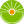 От редакции «Бизнес-Инфо»Перечень диагностических станций, получивших разрешение Министерства транспорта и коммуникаций на проведение государственного технического осмотра транспортных средств в Республике Беларусь, на которых выдаются разрешения на допуск транспортного средства к участию в дорожном движении, по областям и г. Минску см. здесь.УТВЕРЖДЕНОПостановление 
Совета Министров 
Республики Беларусь30.04.2008 № 630Приложение 1к Положению о порядке выдачи водительского 
удостоверения на право управления 
колесным трактором, самоходной 
машиной (удостоверения тракториста-
машиниста) и талона к нему и их обмена ___ ____________ _____ г.________________________(подпись заявителя)___ ____________ _____ г._____________________________(подпись, фамилия инспектора)Приложение 2к Положению о порядке выдачи водительского 
удостоверения на право управления 
колесным трактором, самоходной 
машиной (удостоверения тракториста-
машиниста) и талона к нему и их обмена Фамилия, собственное имя, отчество (если таковое имеется) Дата и место рожде-
нияМесто житель-
ства и работыУчреждение образования, учебная организация, выдавшая документ, послуживший основанием для выдачи удостоверенияСерия, номер и дата выдачи свидетельства, водительского удостоверения, диплома, удостоверения тракториста-машинистаНомер и дата ведомости приема экзаменовДата выдачи удосто-
верения тракто-
риста-машиниста и талона к нему. Присвоенные категории, ограничения в нихСерия и номер удосто-
верения тракториста-машинистаСерия и номер талона к удосто-
верению тракто-
риста-маши-
нистаРас-
писка в полу-
ченииПриме-
чаниеПриложение 3к Положению о порядке выдачи водительского 
удостоверения на право управления 
колесным трактором, самоходной 
машиной (удостоверения тракториста-
машиниста) и талона к нему и их обмена Дата поступления удостоверений тракториста-машиниста в инспекцию гостехнадзораФамилия, собственное имя, отчество (если таковое имеется) водителя колесного трактора, самоходной машиныДата и место рож-
денияМесто работы, житель-
стваДата и срок лишения права управления, статья Кодекса об админист-
ративных правона-
рушенияхСерия и номер удосто-
верения тракториста-машиниста, кем и когда выданоСерия и номер талона к удосто-
верению тракториста-машинистаДата возврата удосто-
верения тракториста-машиниста и талона к немуРоспись в полу-
ченииПриме-
чаниеУТВЕРЖДЕНОПостановление
Совета Министров
Республики Беларусь
30.04.2008 № 630
(в редакции постановления
Совета Министров
Республики Беларусь
25.03.2022 № 175)УТВЕРЖДЕНОПостановление 
Совета Министров 
Республики Беларусь30.04.2008 № 630Приложение 1к Правилам государственной регистрации 
и государственного учета колесных тракторов, 
прицепов к ним и самоходных машин, их снятия 
с государственного учета и внесения изменений 
в документы, связанные с государственной 
регистрацией колесных тракторов, прицепов 
к ним и самоходных машин ____ ____________ ____ г.___________________________________________(фамилия, инициалы и подпись уполномоченного лица)__ ______________ _____ г.Подпись заявителя _________________Приложение 2к Правилам государственной регистрации 
и государственного учета колесных тракторов, 
прицепов к ним и самоходных машин, их снятия 
с государственного учета и внесения изменений 
в документы, связанные с государственной 
регистрацией колесных тракторов, прицепов 
к ним и самоходных машин ____ ____________ ____ г.___________________________________________(фамилия, инициалы и подпись уполномоченного лица)__ ______________ _____ г.Подпись заявителя _________________Приложение 3к Правилам государственной регистрации 
и государственного учета колесных тракторов, 
прицепов к ним и самоходных машин, их снятия 
с государственного учета и внесения изменений 
в документы, связанные с государственной 
регистрацией колесных тракторов, прицепов 
к ним и самоходных машин _____________________________________________(фамилия)Приложение 4к Правилам государственной регистрации 
и государственного учета колесных тракторов, 
прицепов к ним и самоходных машин, их снятия 
с государственного учета и внесения изменений 
в документы, связанные с государственной 
регистрацией колесных тракторов, прицепов 
к ним и самоходных машин №
п/пДата
регист-
рацииНаиме-
нование, марка и модель машиныГод выпускаУчетные данныеУчетные данныеНаименование документа завода-изготовителя либо его дубликатНаименование юридического лица, его адрес. Фамилия, собственное имя, отчество (если таковое имеется) физического лица, место его регистрации, документ, удостоверяющий личность (документы, подтверждающие регистрацию по месту жительства или месту пребывания), серия (при наличии), номер, дата выдачи, наименование государственного органа, его выдавшего, идентификационный номер (при наличии), место работы№
п/пДата
регист-
рацииНаиме-
нование, марка и модель машиныГод выпусказаводской номер машины (шасси)марка и номер двигателяНаименование документа завода-изготовителя либо его дубликатНаименование юридического лица, его адрес. Фамилия, собственное имя, отчество (если таковое имеется) физического лица, место его регистрации, документ, удостоверяющий личность (документы, подтверждающие регистрацию по месту жительства или месту пребывания), серия (при наличии), номер, дата выдачи, наименование государственного органа, его выдавшего, идентификационный номер (при наличии), место работы12345678Документ, подтверж-
дающий приобретение машиныТехнический талон (паспорт)Технический талон (паспорт)Регистрационный знакРегистрационный знакРоспись в полученииРоспись в полученииОтметки о снятии с учета, вносимых изменениях в регистрационные документы, и другие служебные отметкиПримечаниеДокумент, подтверж-
дающий приобретение машинысерияномерсерияномеррегистра-
ционного
знакатехниче-
ского талона
(паспорта)Отметки о снятии с учета, вносимых изменениях в регистрационные документы, и другие служебные отметкиПримечание91011121314151617